от «__30___»   __декабря__2015 г.		               			 	    № 1459 Об утверждении Правил определения требованийк закупаемым Администрацией муниципального образования «Город Мирный» Мирнинского районаРеспублики Саха (Якутия)(далее – городская Администрация)и подведомственными ей казеннымии бюджетными учреждениями отдельнымвидам товаров, работ, услуг(в том числе предельных цен товаров, работ, услуг)           В соответствии со статьей 19 Федерального закона от 5 апреля 2013 года № 44-ФЗ «О контрактной системе в сфере закупок товаров, работ, услуг для обеспечения государственных и муниципальных нужд», постановлением Правительства Российской Федерации от 2 сентября 2015 года № 926 «Об утверждении общих правил определения требований к закупаемым заказчиками отдельным видам товаров, работ, услуг (в том числе предельных цен товаров, работ, услуг)», городская Администрация постановляет:          1. Утвердить Правила определения требований к закупаемым Администрацией муниципального образования «Город Мирный» Мирнинского района Республики Саха (Якутия) (далее – городская Администрация) и подведомственными ей казенными и бюджетными учреждениями отдельным видам товаров, работ, услуг (в том числе предельных цен товаров, работ, услуг) (далее – Правила) согласно Приложению  1.2.Утвердить форму перечня отдельных видов товаров, работ, услуг, их потребительские свойства (в том числе качество) и иные характеристики (в том числе предельные цены товаров, работ, услуг) к ним согласно Приложению 2. 3.Утвердить Обязательный перечень отдельных видов товаров, работ, услуг, в отношении которых определяются требования к потребительским свойствам (в том числе качеству) и иным характеристикам (в том числе предельные цены товаров, работ, услуг) согласно Приложению  3.        4. Настоящее Постановление опубликовать в порядке, установленном Уставом МО «Город Мирный».        5.  Данное Постановление вступает в силу с 1 января 2016 года.        6.  Контроль исполнения  настоящего Постановления  возложить на  Заместителя Главы Администрации  по  экономике и финансам  Корытову И.Н.Глава города                                                                                           А.В. БасыровВизы:Исп. отдел закупокТел. 3-26-18Рассылка: УЭиФ, МКУ «УЖКХ»,СМИ.                                                                         Приложение 1                                                                                        к Постановлению городской Администрации                                                                                        от «____» ________ 2016 № _______Правилаопределения требований к закупаемым Администрацией муниципального образования «Город Мирный» Мирнинского района Республики Саха (Якутия) (далее – городская Администрация) и подведомственными ей казенными и бюджетными учреждениями отдельным видам товаров, работ, услуг (в том числе предельных цен товаров, работ, услуг)1. Настоящие Правила устанавливают порядок определения требований к закупаемым Администрацией муниципального образования «Город Мирный» Мирнинского района Республики Саха (Якутия) (далее – городская Администрация) и подведомственными ей казенными и бюджетными учреждениями отдельным видам товаров, работ, услуг (в том числе предельных цен товаров, работ, услуг).2. Городская Администрация утверждает определенные в соответствии с настоящими Правилами требования к закупаемым ей и подведомственными казенными и бюджетными учреждениями отдельным видам товаров, работ, услуг, включающие перечень отдельных видов товаров, работ, услуг, их потребительские свойства (в том числе качество) и иные характеристики (в том числе предельные цены товаров, работ, услуг) (далее - ведомственный перечень).3. Настоящие  Правила предусматривают:а) обязательный перечень отдельных видов товаров, работ, услуг, их потребительские свойства и иные характеристики, а также значения таких свойств и характеристик (в том числе предельные цены товаров, работ, услуг) (далее - обязательный перечень) и (или) обязанность  муниципальных органов устанавливать значения указанных свойств и характеристик;б) порядок формирования и ведения муниципальными органами ведомственного перечня, а также примерную форму ведомственного перечня;в) порядок применения указанных в пункте 10 настоящих  Правил обязательных критериев отбора отдельных видов товаров, работ, услуг, значения этих критериев, а также дополнительные критерии, не определенные настоящими Правилами и не приводящие к сужению ведомственного перечня, и порядок их применения.4.Правила могут предусматривать следующие сведения, дополнительно включаемые городской Администрацией в ведомственный перечень: а) отдельные виды товаров, работ, услуг, не указанные в обязательном перечне; б) характеристики товаров, работ, услуг, не включенные в обязательный перечень и не приводящие к необоснованным ограничениям количества участников закупки;в) значения количественных и (или) качественных показателей характеристик (свойств) товаров, работ, услуг, отличающиеся от значений, содержащихся в обязательном перечне, в случаях, предусмотренных Правилами. При этом такие значения должны быть обоснованы, в том числе с использованием функционального назначения товара, под которым для целей настоящих Правил понимается цель и условия использования (применения) товара, позволяющие товару выполнять свое основное назначение, вспомогательные функции или определяющие универсальность применения товара (выполнение соответствующих функций, работ, оказание соответствующих услуг, территориальные, климатические факторы и другое); г) иные сведения, касающиеся закупки товаров, работ, услуг, не предусмотренные настоящими  Правилами.5.Обязательный перечень и ведомственный перечень формируются с учетом:а) положений технических регламентов, стандартов и иных положений, предусмотренных законодательством Российской Федерации, в том числе законодательством Российской Федерации об энергосбережении и о повышении энергетической эффективности и законодательством Российской Федерации в области охраны окружающей среды;б) положений статьи 33 Федерального закона от 5 апреля 2013 года № 44-ФЗ «О контрактной системе в сфере закупок товаров, работ, услуг для обеспечения государственных и муниципальных нужд»;в) принципа обеспечения конкуренции, определенного статьей 8 Федерального закона от 5 апреля 2013 года № 44-ФЗ «О контрактной системе в сфере закупок товаров, работ, услуг для обеспечения государственных и муниципальных нужд».6.Ведомственный перечень формируется с учетом функционального назначения товара и должен содержать одну или несколько следующих характеристик в отношении каждого отдельного вида товаров, работ, услуг:а) потребительские свойства (в том числе качество и иные характеристики);б) иные характеристики (свойства), не являющиеся потребительскими свойствами;в) предельные цены товаров, работ, услуг.7.Утвержденный городской Администрацией ведомственный перечень должен позволять обеспечить муниципальные нужды, но не приводить к закупкам товаров, работ, услуг, которые имеют избыточные потребительские свойства (функциональные, эргономические, эстетические, технологические, экологические свойства, свойства надежности и безопасности, значения которых не обусловлены их пригодностью для эксплуатации и потребления в целях оказания государственных (муниципальных) услуг (выполнения работ) и реализации государственных (муниципальных) функций) или являются предметами роскоши в соответствии с законодательством Российской Федерации.8.Обязательный перечень составляется по форме согласно приложению 3 к настоящему постановлению и может быть дополнен информацией, предусмотренной Правилами.9.Отдельные виды товаров, работ, услуг включаются в обязательный перечень в соответствии с обязательными критериями, указанными в пункте 10 настоящих Правил, а в случае установления в соответствии с подпунктом «в» пункта 3 настоящих Правил дополнительных критериев - в соответствии с такими критериями.10.Обязательными критериями отбора отдельных видов товаров, работ, услуг, применяемыми при формировании ведомственного перечня, одновременно являются:а) доля расходов на закупку отдельных видов товаров, работ, услуг муниципальных органов в общем объеме расходов соответствующих муниципальных органов на приобретение товаров, работ, услуг;б) доля контрактов на закупку отдельных видов товаров, работ, услуг муниципальных органов и подведомственных им казенных и бюджетных учреждений в общем количестве контрактов на приобретение товаров, работ, услуг, заключаемых соответствующими муниципальными органами. 11.Используемые при формировании обязательного перечня значения потребительских свойств (в том числе качества) и иных характеристик (свойств) отдельных видов товаров, работ, услуг устанавливаются в количественных и (или) качественных показателях с указанием (при необходимости) единицы измерения в соответствии с Общероссийским классификатором единиц измерения.Количественные и (или) качественные показатели характеристик (свойств) отдельных видов товаров, работ, услуг могут быть выражены в виде точного значения, диапазона значений или запрета на применение таких характеристик (свойств).Предельные цены товаров, работ, услуг устанавливаются в рублях в абсолютном денежном выражении (с точностью до 2-го знака после запятой).12.Требования к отдельным видам товаров, работ, услуг определяются с учетом категорий и (или) групп должностей работников, если затраты на приобретение отдельных видов товаров, работ, услуг на обеспечение функций муниципальных органов в соответствии с правилами определения нормативных затрат, утвержденными соответственно городской Администрацией, устанавливаются с учетом категорий и (или) групп должностей работников.13.Цена единицы планируемых к закупке товаров, работ, услуг не может быть выше предельной цены товаров, работ, услуг, установленной в ведомственном перечне.___________________________________________________________________________                                                                                                                                                                      Приложение  2                                                                                                                                                                      к Постановлению городской Администрации                                                                                                                                                                      от  «___» _________   2016 № _______Форма перечняотдельных видов товаров, работ, услуг, их потребительские свойства (в том числе качество) и иные характеристики
(в том числе предельные цены товаров, работ, услуг) к ним                                                                                                                                                                                              Приложение  3                                                                                                                                                                                              к Постановлению городской Администрации                                                                                                                                                                                              от   «____»__________ 2016 № _______Обязательный перечень отдельных видов товаров, работ, услуг, в отношении которых определяются требования к потребительским свойствам (в том числе качеству) и иным характеристикам (в том числе предельные цены товаров, работ, услуг)АДМИНИСТРАЦИЯМУНИЦИПАЛЬНОГО ОБРАЗОВАНИЯ«Город Мирный»МИРНИНСКОГО РАЙОНАПОСТАНОВЛЕНИЕ 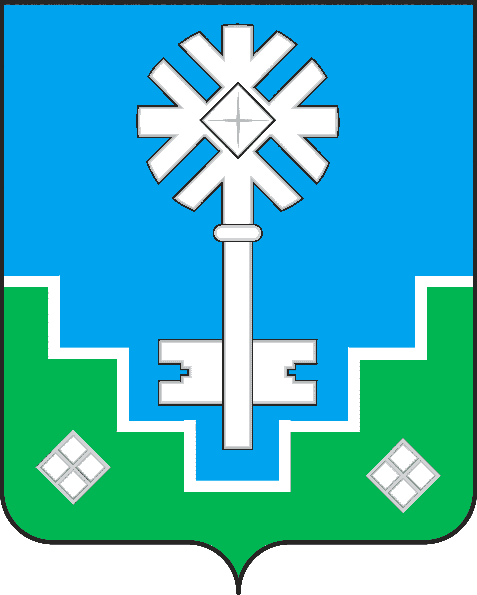 МИИРИНЭЙ ОРОЙУОНУН«Мииринэй куорат»МУНИЦИПАЛЬНАЙ ТЭРИЛЛИИ ДЬАhАЛТАТАУУРААХЗам. Главы Администрации по экономике и финансамИ.Н. КорытоваНачальник правового управленияА.А. МихайловаНачальник  ОМСиДТ.В. ВерясоваНачальник отдела по связям с общественностьюЕ.В.Радзавичуте№п/пКод по ОКПДНаимено-вание отдельного вида товаров, работ, услугЕдиница измеренияЕдиница измеренияТребования к потребительским свойствам (в том числе качеству) и иным характеристикам, утвержденные Постановлением Администрации муниципального образования «Город Мирный» Мирнинского района РС(Я) Требования к потребительским свойствам (в том числе качеству) и иным характеристикам, утвержденные Постановлением Администрации муниципального образования «Город Мирный» Мирнинского района РС(Я) Требования к потребительским свойствам (в том числе качеству) и иным характеристикам, утвержденные Постановлением Администрации муниципального образования «Город Мирный» Мирнинского района РС(Я) Требования к потребительским свойствам (в том числе качеству) и иным характеристикам, утвержденные Постановлением Администрации муниципального образования «Город Мирный» Мирнинского района РС(Я) Требования к потребительским свойствам (в том числе качеству) и иным характеристикам, утвержденные заказчикамиТребования к потребительским свойствам (в том числе качеству) и иным характеристикам, утвержденные заказчикамиТребования к потребительским свойствам (в том числе качеству) и иным характеристикам, утвержденные заказчикамиТребования к потребительским свойствам (в том числе качеству) и иным характеристикам, утвержденные заказчикамиТребования к потребительским свойствам (в том числе качеству) и иным характеристикам, утвержденные заказчикамиТребования к потребительским свойствам (в том числе качеству) и иным характеристикам, утвержденные заказчикамиТребования к потребительским свойствам (в том числе качеству) и иным характеристикам, утвержденные заказчикамиТребования к потребительским свойствам (в том числе качеству) и иным характеристикам, утвержденные заказчиками№п/пКод по ОКПДНаимено-вание отдельного вида товаров, работ, услугКод по ОКЕИНаименованиеХарактеристикаХарактеристикаЗначение характеристикиЗначение характеристикиХарактеристикаХарактеристикаЗначение характеристикиЗначение характеристикиОбоснование отклонения значения характеристики от утвержденной Администрацией муниципального образования «Город Мирный» Мирнинского района РС(Я)Обоснование отклонения значения характеристики от утвержденной Администрацией муниципального образования «Город Мирный» Мирнинского района РС(Я)Обоснование отклонения значения характеристики от утвержденной Администрацией муниципального образования «Город Мирный» Мирнинского района РС(Я)Функциональное назначениеОтдельные виды товаров, работ, услуг, включенные в перечень отдельных видов товаров, работ, услуг, предусмотренный приложением № 3 к Правилам определения требований к закупаемым Администрацией муниципального образования «Город Мирный» Мирнинского района РС(Я) отдельным видам товаров, работ, услуг (в том числе предельных цен товаров, работ, услуг), утвержденным Постановлением Администрации муниципального образования «Город Мирный» Мирнинского района РС(Я) от                                  г. № Отдельные виды товаров, работ, услуг, включенные в перечень отдельных видов товаров, работ, услуг, предусмотренный приложением № 3 к Правилам определения требований к закупаемым Администрацией муниципального образования «Город Мирный» Мирнинского района РС(Я) отдельным видам товаров, работ, услуг (в том числе предельных цен товаров, работ, услуг), утвержденным Постановлением Администрации муниципального образования «Город Мирный» Мирнинского района РС(Я) от                                  г. № Отдельные виды товаров, работ, услуг, включенные в перечень отдельных видов товаров, работ, услуг, предусмотренный приложением № 3 к Правилам определения требований к закупаемым Администрацией муниципального образования «Город Мирный» Мирнинского района РС(Я) отдельным видам товаров, работ, услуг (в том числе предельных цен товаров, работ, услуг), утвержденным Постановлением Администрации муниципального образования «Город Мирный» Мирнинского района РС(Я) от                                  г. № Отдельные виды товаров, работ, услуг, включенные в перечень отдельных видов товаров, работ, услуг, предусмотренный приложением № 3 к Правилам определения требований к закупаемым Администрацией муниципального образования «Город Мирный» Мирнинского района РС(Я) отдельным видам товаров, работ, услуг (в том числе предельных цен товаров, работ, услуг), утвержденным Постановлением Администрации муниципального образования «Город Мирный» Мирнинского района РС(Я) от                                  г. № Отдельные виды товаров, работ, услуг, включенные в перечень отдельных видов товаров, работ, услуг, предусмотренный приложением № 3 к Правилам определения требований к закупаемым Администрацией муниципального образования «Город Мирный» Мирнинского района РС(Я) отдельным видам товаров, работ, услуг (в том числе предельных цен товаров, работ, услуг), утвержденным Постановлением Администрации муниципального образования «Город Мирный» Мирнинского района РС(Я) от                                  г. № Отдельные виды товаров, работ, услуг, включенные в перечень отдельных видов товаров, работ, услуг, предусмотренный приложением № 3 к Правилам определения требований к закупаемым Администрацией муниципального образования «Город Мирный» Мирнинского района РС(Я) отдельным видам товаров, работ, услуг (в том числе предельных цен товаров, работ, услуг), утвержденным Постановлением Администрации муниципального образования «Город Мирный» Мирнинского района РС(Я) от                                  г. № Отдельные виды товаров, работ, услуг, включенные в перечень отдельных видов товаров, работ, услуг, предусмотренный приложением № 3 к Правилам определения требований к закупаемым Администрацией муниципального образования «Город Мирный» Мирнинского района РС(Я) отдельным видам товаров, работ, услуг (в том числе предельных цен товаров, работ, услуг), утвержденным Постановлением Администрации муниципального образования «Город Мирный» Мирнинского района РС(Я) от                                  г. № Отдельные виды товаров, работ, услуг, включенные в перечень отдельных видов товаров, работ, услуг, предусмотренный приложением № 3 к Правилам определения требований к закупаемым Администрацией муниципального образования «Город Мирный» Мирнинского района РС(Я) отдельным видам товаров, работ, услуг (в том числе предельных цен товаров, работ, услуг), утвержденным Постановлением Администрации муниципального образования «Город Мирный» Мирнинского района РС(Я) от                                  г. № Отдельные виды товаров, работ, услуг, включенные в перечень отдельных видов товаров, работ, услуг, предусмотренный приложением № 3 к Правилам определения требований к закупаемым Администрацией муниципального образования «Город Мирный» Мирнинского района РС(Я) отдельным видам товаров, работ, услуг (в том числе предельных цен товаров, работ, услуг), утвержденным Постановлением Администрации муниципального образования «Город Мирный» Мирнинского района РС(Я) от                                  г. № Отдельные виды товаров, работ, услуг, включенные в перечень отдельных видов товаров, работ, услуг, предусмотренный приложением № 3 к Правилам определения требований к закупаемым Администрацией муниципального образования «Город Мирный» Мирнинского района РС(Я) отдельным видам товаров, работ, услуг (в том числе предельных цен товаров, работ, услуг), утвержденным Постановлением Администрации муниципального образования «Город Мирный» Мирнинского района РС(Я) от                                  г. № Отдельные виды товаров, работ, услуг, включенные в перечень отдельных видов товаров, работ, услуг, предусмотренный приложением № 3 к Правилам определения требований к закупаемым Администрацией муниципального образования «Город Мирный» Мирнинского района РС(Я) отдельным видам товаров, работ, услуг (в том числе предельных цен товаров, работ, услуг), утвержденным Постановлением Администрации муниципального образования «Город Мирный» Мирнинского района РС(Я) от                                  г. № Отдельные виды товаров, работ, услуг, включенные в перечень отдельных видов товаров, работ, услуг, предусмотренный приложением № 3 к Правилам определения требований к закупаемым Администрацией муниципального образования «Город Мирный» Мирнинского района РС(Я) отдельным видам товаров, работ, услуг (в том числе предельных цен товаров, работ, услуг), утвержденным Постановлением Администрации муниципального образования «Город Мирный» Мирнинского района РС(Я) от                                  г. № Отдельные виды товаров, работ, услуг, включенные в перечень отдельных видов товаров, работ, услуг, предусмотренный приложением № 3 к Правилам определения требований к закупаемым Администрацией муниципального образования «Город Мирный» Мирнинского района РС(Я) отдельным видам товаров, работ, услуг (в том числе предельных цен товаров, работ, услуг), утвержденным Постановлением Администрации муниципального образования «Город Мирный» Мирнинского района РС(Я) от                                  г. № Отдельные виды товаров, работ, услуг, включенные в перечень отдельных видов товаров, работ, услуг, предусмотренный приложением № 3 к Правилам определения требований к закупаемым Администрацией муниципального образования «Город Мирный» Мирнинского района РС(Я) отдельным видам товаров, работ, услуг (в том числе предельных цен товаров, работ, услуг), утвержденным Постановлением Администрации муниципального образования «Город Мирный» Мирнинского района РС(Я) от                                  г. № Отдельные виды товаров, работ, услуг, включенные в перечень отдельных видов товаров, работ, услуг, предусмотренный приложением № 3 к Правилам определения требований к закупаемым Администрацией муниципального образования «Город Мирный» Мирнинского района РС(Я) отдельным видам товаров, работ, услуг (в том числе предельных цен товаров, работ, услуг), утвержденным Постановлением Администрации муниципального образования «Город Мирный» Мирнинского района РС(Я) от                                  г. № Отдельные виды товаров, работ, услуг, включенные в перечень отдельных видов товаров, работ, услуг, предусмотренный приложением № 3 к Правилам определения требований к закупаемым Администрацией муниципального образования «Город Мирный» Мирнинского района РС(Я) отдельным видам товаров, работ, услуг (в том числе предельных цен товаров, работ, услуг), утвержденным Постановлением Администрации муниципального образования «Город Мирный» Мирнинского района РС(Я) от                                  г. № Отдельные виды товаров, работ, услуг, включенные в перечень отдельных видов товаров, работ, услуг, предусмотренный приложением № 3 к Правилам определения требований к закупаемым Администрацией муниципального образования «Город Мирный» Мирнинского района РС(Я) отдельным видам товаров, работ, услуг (в том числе предельных цен товаров, работ, услуг), утвержденным Постановлением Администрации муниципального образования «Город Мирный» Мирнинского района РС(Я) от                                  г. № 1Дополнительный перечень отдельных видов товаров, работ, услуг, определенный Постановлением Администрации муниципального образования «Город Мирный» Мирнинского района РС(Я)Дополнительный перечень отдельных видов товаров, работ, услуг, определенный Постановлением Администрации муниципального образования «Город Мирный» Мирнинского района РС(Я)Дополнительный перечень отдельных видов товаров, работ, услуг, определенный Постановлением Администрации муниципального образования «Город Мирный» Мирнинского района РС(Я)Дополнительный перечень отдельных видов товаров, работ, услуг, определенный Постановлением Администрации муниципального образования «Город Мирный» Мирнинского района РС(Я)Дополнительный перечень отдельных видов товаров, работ, услуг, определенный Постановлением Администрации муниципального образования «Город Мирный» Мирнинского района РС(Я)Дополнительный перечень отдельных видов товаров, работ, услуг, определенный Постановлением Администрации муниципального образования «Город Мирный» Мирнинского района РС(Я)Дополнительный перечень отдельных видов товаров, работ, услуг, определенный Постановлением Администрации муниципального образования «Город Мирный» Мирнинского района РС(Я)Дополнительный перечень отдельных видов товаров, работ, услуг, определенный Постановлением Администрации муниципального образования «Город Мирный» Мирнинского района РС(Я)Дополнительный перечень отдельных видов товаров, работ, услуг, определенный Постановлением Администрации муниципального образования «Город Мирный» Мирнинского района РС(Я)Дополнительный перечень отдельных видов товаров, работ, услуг, определенный Постановлением Администрации муниципального образования «Город Мирный» Мирнинского района РС(Я)Дополнительный перечень отдельных видов товаров, работ, услуг, определенный Постановлением Администрации муниципального образования «Город Мирный» Мирнинского района РС(Я)Дополнительный перечень отдельных видов товаров, работ, услуг, определенный Постановлением Администрации муниципального образования «Город Мирный» Мирнинского района РС(Я)Дополнительный перечень отдельных видов товаров, работ, услуг, определенный Постановлением Администрации муниципального образования «Город Мирный» Мирнинского района РС(Я)Дополнительный перечень отдельных видов товаров, работ, услуг, определенный Постановлением Администрации муниципального образования «Город Мирный» Мирнинского района РС(Я)Дополнительный перечень отдельных видов товаров, работ, услуг, определенный Постановлением Администрации муниципального образования «Город Мирный» Мирнинского района РС(Я)Дополнительный перечень отдельных видов товаров, работ, услуг, определенный Постановлением Администрации муниципального образования «Город Мирный» Мирнинского района РС(Я)Дополнительный перечень отдельных видов товаров, работ, услуг, определенный Постановлением Администрации муниципального образования «Город Мирный» Мирнинского района РС(Я)№п/пКод ОКПДНаименование отдельного вида товаров, работ, услугТребования к потребительским свойствам (в том числе качеству) и иным характеристикам (в том числе предельные цены) отдельных видов товаров, работ, услугТребования к потребительским свойствам (в том числе качеству) и иным характеристикам (в том числе предельные цены) отдельных видов товаров, работ, услугТребования к потребительским свойствам (в том числе качеству) и иным характеристикам (в том числе предельные цены) отдельных видов товаров, работ, услугТребования к потребительским свойствам (в том числе качеству) и иным характеристикам (в том числе предельные цены) отдельных видов товаров, работ, услугТребования к потребительским свойствам (в том числе качеству) и иным характеристикам (в том числе предельные цены) отдельных видов товаров, работ, услугТребования к потребительским свойствам (в том числе качеству) и иным характеристикам (в том числе предельные цены) отдельных видов товаров, работ, услуг№п/пКод ОКПДНаименование отдельного вида товаров, работ, услугхарактеристикаединица измеренияединица измерениязначение характеристикизначение характеристикизначение характеристики№п/пКод ОКПДНаименование отдельного вида товаров, работ, услугхарактеристикакод по ОКЕИнаименованиеРуководитель (Глава муниципального образования)Заместитель руководителя (Зам. главы) Специалисты (ведущий специалист)1.30.02.12Машины вычислительные электронные цифровые портативные массой не более 10 кг для автоматической обработки данных ("лэптопы", "ноутбуки", "сабноутбуки"). Пояснения по требуемой про-дукции: ноутбуки, планшетные компьютерыразмер и тип экрана, вес, тип процессора, частота процессора, размер оперативной памяти, объем накопителя, тип жесткого диска, оптический привод, наличие модулей Wi-Fi, Bluetooth, поддержки 3G (UMTS), тип видеоадаптера, время работы, операционная система, предустановленное программное обеспечение, предельная цена2.30.02.15Машины вычислительные электронные цифровые прочие, содержащие или не содержащие в одном корпусе одно или два из следующих устройств для автоматической обработки данных: запоминающие устройства, устройства ввода, устройства вывода.Пояснения по требуемой продукции:компьютеры персональные настольные, рабочие станции выводатип (моноблок /системный блок и монитор), размер экрана/монитора, тип процессора, частота процессора, размер оперативной памяти, объем накопителя, тип жесткого диска, оптический привод, тип видео-адаптера, опера-ционная система, предустановленное программное обеспечение, предельная цена3.30.02.16Устройства ввода/вывода данных, содержащие или не содержащие в одном корпусе запоминающие устройства.Пояснения по требуемой продукции: принтеры, сканеры, много-функциональные устройстваметод печати (струйный/лазерный - для принтера/многофункционального устройства), разрешение сканирования (для сканера/многофункционального уст-ройства), цветность (цветной/черно-белый), макси-мальный формат, скорость печати/ сканирования, наличие дополни-тельных модулей и интерфейсов (сете-вой интерфейс, устройства чтения карт памяти и т.д.)4.32.20.11Аппаратура передающая для радиосвязи, радиовещания и телевидения.Пояснения по требуемой продукции: телефоны мобильныетип устройства (телефон/смартфон), поддерживаемые стандарты, операционная система, время работы, метод управления (сенсорный/кнопочный), количество SIM-карт, наличие модулей и интерфейсов (Wi-Fi, Bluetooth, USB, GPS), стоимость годового владения оборудованием (включая договоры технической поддержки, обслуживания, сервисные договоры) из расчета на одного абонента (одну единицу трафика) в течение всего срока службы, предельная цена383рубльЦена приобретения средств свя-зи не более 15 тыс. руб. включительно за одну единицу,  ежемесячные расходы на услуги связи не более 4 тыс. руб. включительноЦена приобретения средств связи не более 10 тыс. руб. включительно за одну единицу,  ежемесячные расходы на услуги связи не более 4 тыс. руб. включительно5.34.10.22Автомобили легковыемощность двигателя, комплектация, предельная цена251лошадиная силане более 200 лошадиных сил включительно   не более 200 лошадиных сил включительно  5.34.10.22Автомобили легковыепредельная цена383руб.не более 2,5 млн. руб.не более 2,0 млн. руб. 6.34.10.30Средства автотранспортные для перевозки 10 человек и болеемощность двигателя, комплектация7.34.10.41Средства автотранспортные грузовыемощность двигателя, комплектация8.36.11.11Мебель для сидения с металлическим каркасомматериал (металл), обивочные материалыпредельное значение - кожа натуральная;возможные значения- искусственная кожа, мебельный (искусственный) мех, искусственная замша (микрофибра), ткань, нетканые материалыпредельное значение - искусственная кожа;возможные значения- мебельный (искусственный) мех, искусственная замша (микрофибра), ткань, нетканые мате-риалыпредельное значение – микрофибра; возможные значения- ткань, нетканые материалы 9.36.11.12Мебель для сидения с деревянным каркасомматериал (вид древесины)предельное значение – массив древесины  «ценных пород» (твердолиственных); возможное значение - древесина хвойных и мягколиственных пород:береза, лиственница, сосна, ельвозможное значение - древесина хвойных и мягколиственных пород:береза, лист-венница, сосна, ельвозможное значение – древесина хвойных и мягколиственных пород:береза, лиственница, сосна, ельобивочные материалыпредельное значение - кожа натуральная;возможные значения: искусственная кожа, мебельный (искусственный) мех, искусственная замша (микрофибра), ткань, нетканые материалыпредельное значение - искусственная кожа;возможные значения: мебельный (искусственный) мех, ис-кусственная замша (микрофибра), ткань, нетканые материалыпредельное значение -(микро-фибра);  возможные значения: ткань, нетканые материалы 10.36.12.11Мебель металлическая для офисов, административных помещений, учебных заведений, учреждений культуры и т.п.материал (металл)11.36.12.12Мебель деревянная для офисов, административных помещений, учебных заведений, учреждений культуры и т.п.материал (вид древесины)возможные значения - древесина хвойных и мягколиственных породвозможные значения - древесина хвойных и мягколиственных пород